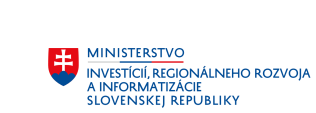 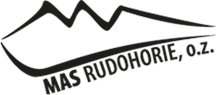 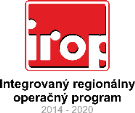 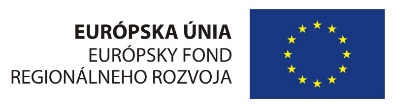 MAS RUDOHORIE, o.z.vydávaA K T U A L I Z Á C I U č. 1 výzvy na predkladanie žiadostí o poskytnutie príspevkukód výzvy: IROP-CLLD-S658-512-001Dátum vydania aktualizácie: 		20.07. 2020Dátum účinnosti aktualizácie:	22.07. 2020predmet aktualizáciePredmetom aktualizácie č. 1  je zmena kódu výzvy:Pôvodný kód výzvy - IROP-CLLD-S658-512-001 Nový kód výzvy - IROP-CLLD-S658-512-006Zmena kódu výzvy je zachytená v dokumente výzvy a v jej prílohách ako aj v prílohách formulára žiadosti o príspevok a to prostredníctvom osobitného označenia vykonaných zmien (funkciou sledovania zmien) v pôvodnom texte dokumentu výzvy a príloh.DOKUMENTY DOTKNUTÉ ZMENOUAktualizáciou sú dotknuté nasledovné dokumenty výzvy:Výzva na predkladanie žiadostí o príspevok,Príloha č. 1 výzvy – Formulár Žiadosti o príspevok Príloha č. 1 k ŽoPr - SplnomocnenieÚČINNOSŤ ZMIEN A VPLYV NA PREDLOŽENÉ ŽoPr Zmeny vykonané touto aktualizáciou sa vzťahujú na ŽoPr predložené odo dňa nadobudnutia účinnosti aktualizácie.